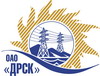 Открытое Акционерное Общество«Дальневосточная распределительная сетевая  компания»ПРОТОКОЛ № 316/УР-РЗакупочной комиссии по рассмотрению предложений открытого электронного запроса предложений на право заключения договора на выполнение работ Расчистка просеки вручную (Нерюнгринский РЭС)   филиала ЮЯЭС закупка № 733 раздел 1.1.  ГКПЗ 2015ПРИСУТСТВОВАЛИ: 10 членов постоянно действующей Закупочной комиссии ОАО «ДРСК»  2-го уровня.ВОПРОСЫ, ВЫНОСИМЫЕ НА РАССМОТРЕНИЕ ЗАКУПОЧНОЙ КОМИССИИ: О  рассмотрении результатов оценки заявок Участников.О признании предложений соответствующими условиям запроса предложений.О предварительной ранжировке предложений.О проведении переторжкиРЕШИЛИ:По вопросу № 1:Признать объем полученной информации достаточным для принятия решения.Утвердить цены, полученные на процедуре вскрытия конвертов с предложениями участников открытого запроса предложений.По вопросу № 22.1.    Признать предложения ИП "Кузовков В.Ю." (678900, Респ. Саха (Якутия), г. Алдан, ул. Кузнецова, д..37, кв. 7), ООО "СтройГарант" (676282, Россия, Амурская обл., г. Тында, ул. Красная Пресня, д. 3, кв. 104), ООО "ЭНЕРГОСПЕЦСТРОЙ" (676244, Россия, Амурская обл., г. Зея, мкр. Светлый, д. 57, кв. 37), ОАО "ГЭМ-Саха" (678995, Республика Саха (Якутия), г. Нерюнгри, п. Серебряный Бор, 6)  соответствующими условиям закупки.По вопросу № 3:3.1 Утвердить предварительную ранжировку предложений Участников:По вопросу № 4:Провести переторжку. Допустить к участию в переторжке предложения следующих участников: ИП "Кузовков В.Ю." (678900, Респ. Саха (Якутия), г. Алдан, ул. Кузнецова, д..37, кв. 7), ООО "СтройГарант" (676282, Россия, Амурская обл., г. Тында, ул. Красная Пресня, д. 3, кв. 104), ООО "ЭНЕРГОСПЕЦСТРОЙ" (676244, Россия, Амурская обл., г. Зея, мкр. Светлый, д. 57, кв. 37), ОАО "ГЭМ-Саха" (678995, Республика Саха (Якутия), г. Нерюнгри, п. Серебряный Бор, 6).  Определить форму переторжки: заочная.Назначить переторжку на 31.03.2015 в 15:00 час. (благовещенского времени).Место проведения переторжки: электронная торговая площадка www.b2b-energo.ru Техническому секретарю Закупочной комиссии уведомить участников, приглашенных к участию в переторжке, о принятом комиссией решенииОтветственный секретарь Закупочной комиссии  2 уровня ОАО «ДРСК»                                        ____________________           О.А. МоторинаТехнический секретарь Закупочной комиссии  2 уровня ОАО «ДРСК»                                         ____________________             О.В.Чувашоваг. Благовещенск«27» марта 2015№Наименование участника и его адресПредмет и общая цена заявки на участие в запросе предложений1ИП "Кузовков В.Ю." (678900, Респ. Саха (Якутия), г. Алдан, ул. Кузнецова, д..37, кв. 7)Предложение: подано 16.03.2015 в 11:41
Цена: 2 175 000,00 руб. (НДС не облагается)2ООО "СтройГарант" (676282, Россия, Амурская обл., г. Тында, ул. Красная Пресня, д. 3, кв. 104)Предложение: подано 16.03.2015 в 11:37
Цена: 2 180 000,00 руб. (цена без НДС)3ООО "ЭНЕРГОСПЕЦСТРОЙ" (676244, Россия, Амурская обл., г. Зея, мкр. Светлый, д. 57, кв. 37)Предложение: подано 16.03.2015 в 05:43
Цена: 2 600 000,00 руб. (цена без НДС)4ОАО "ГЭМ-Саха" (678995, Республика Саха (Якутия), г. Нерюнгри, п. Серебряный Бор, 6)Предложение: подано 13.03.2015 в 04:47
Цена: 3 270 369,00 руб. (цена без НДС)Место в предварительной ранжировкеНаименование участника и его адресЦена предложения на участие в закупке без НДС, руб.Балл по неценовой предпочтительности1 местоИП "Кузовков В.Ю." (678900, Респ. Саха (Якутия), г. Алдан, ул. Кузнецова, д..37, кв. 7)2 175 000,00 руб. (НДС не облагается)3,002 местоООО "СтройГарант" (676282, Россия, Амурская обл., г. Тында, ул. Красная Пресня, д. 3, кв. 104)2 180 000,00 руб.  без НДС (2 572 400,0 руб. с НДС)3,003 местоООО "ЭНЕРГОСПЕЦСТРОЙ" (676244, Россия, Амурская обл., г. Зея, мкр. Светлый, д. 57, кв. 37)2 600 000,00 руб. без НДС (3 068  000,0 руб. с НДС)3,004 местоОАО "ГЭМ-Саха" (678995, Республика Саха (Якутия), г. Нерюнгри, п. Серебряный Бор, 6)3 270 369,00 руб. без НДС (3 859 035,42 руб. с НДС)3,00